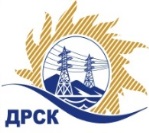 Акционерное Общество«Дальневосточная распределительная сетевая  компания»Протокол заседания Закупочной комиссии по вскрытию поступивших конвертов на переторжкуСпособ и предмет закупки: открытый электронный запрос предложений  на право заключения Договора на поставку «Вводы высокого напряжения», закупка 1277 р. 4.2 ГКПЗ 2016 г.ПРИСУТСТВОВАЛИ: члены постоянно действующей Закупочной комиссии 2-го уровня АО «ДРСК». Информация о результатах вскрытия конвертов В адрес Организатора закупки поступила 2 (две) заявки на участие в  процедуре переторжки, конверты с которыми были размещены в электронном виде на Торговой площадке Системы B2B-ESV.Вскрытие конвертов было осуществлено в электронном сейфе Организатора закупки на Торговой площадке Системы B2B-ESV автоматически.Дата и время начала процедуры вскрытия конвертов с заявками на участие в переторжке: на Торговой площадке Системы B2B-ESV  в 15:00 часов благовещенского времени 26.10.2016 г Место проведения процедуры вскрытия конвертов с заявками на участие в процедуре переторжки: Торговая площадка Системы B2B-ESVВ конвертах обнаружены заявки следующих участников закупки:Ответственный секретарь Закупочной комиссии 2 уровня  АО «ДРСК»                       	        М.Г. ЕлисееваИсп. Коротаева Т.В.Тел. (4162) 397-205№  755 /МЭ-Пг. Благовещенск«26»   октября 2016 г.№п/пНаименование Участника закупки и место нахожденияЦена заявки до переторжки, руб. без НДС.Цена заявки после переторжки без НДС, руб.1ООО "Масса" (143 581, Московская обл., Истринский район, с. Павловская Слобода, ул. Ленина, д.77)3 006 000,00 2 740 000,002ООО "ТД "Пермснаб" (614064, Россия, Пермский край, г. Пермь, ул. Героев Хасана, д. 44)2 999 800,00 2 948 000,003ООО "Триумф" (123022, Россия, г. Москва, ул. Звенигородская 2-ая, д. 13, стр. 43)3 960 000,00не поступила